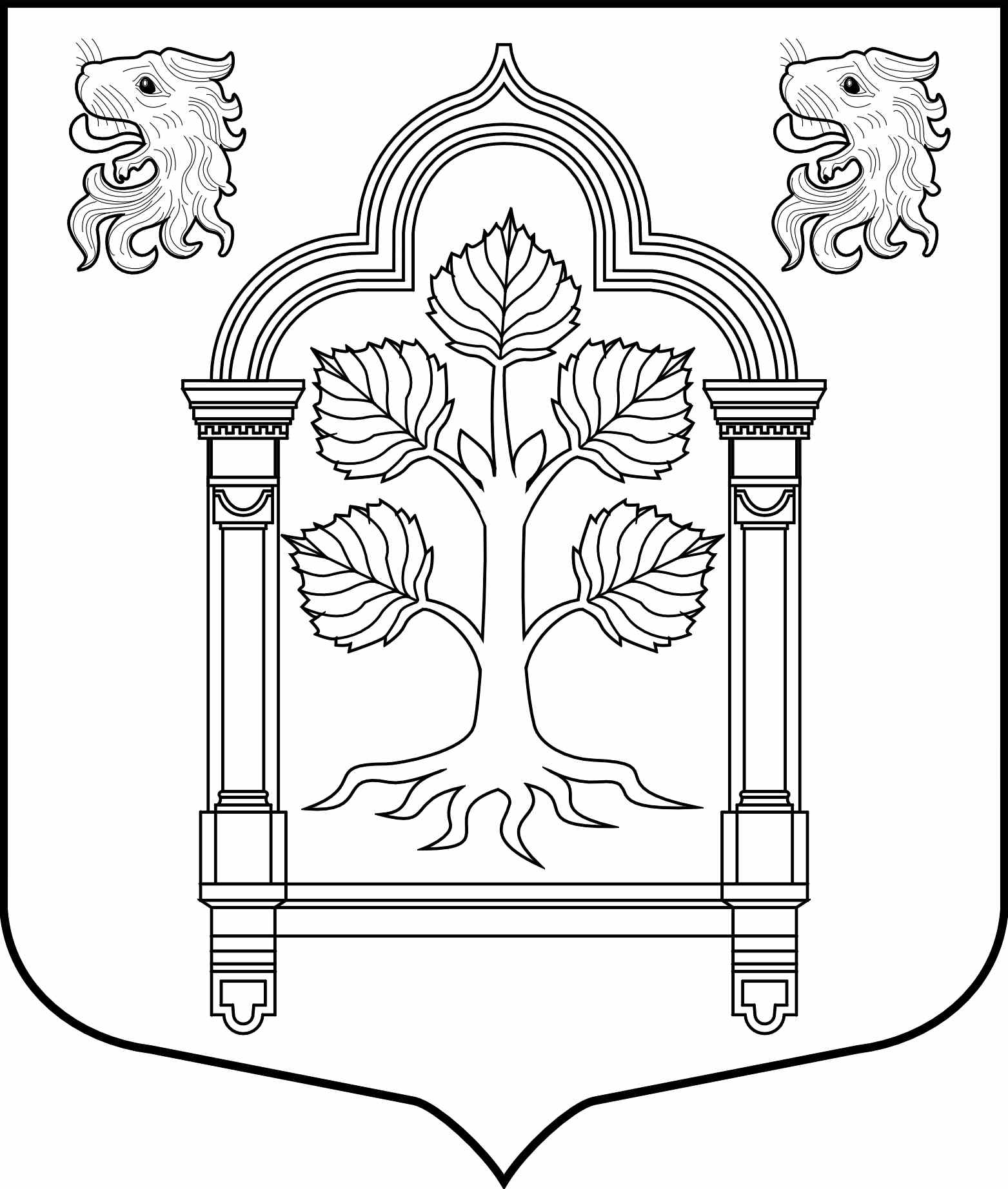 МУНИЦИПАЛЬНЫЙ СОВЕТвнутригородского муниципального образования Санкт-Петербурга муниципального округа Константиновское_________________________________________________________________________________________________________________________________________________________________________198264, Санкт-Петербург, пр. Ветеранов, д. 166, лит. А, тел/факс 300-48-80E-mail: mokrug41@mail.ru«23»  октября  .Санкт-ПетербургСанкт-ПетербургРЕШЕНИЕ  № 49РЕШЕНИЕ  № 49РЕШЕНИЕ  № 49Об утверждении штатного расписания Муниципального Совета на 2014 годОб утверждении штатного расписания Муниципального Совета на 2014 годРуководствуясь пунктом 1 статьи 27, пунктом 2 статьи 32 Устава Муниципального образования МО Константиновское, и во исполнение Закона Санкт-Петербурга от 20.07.2006 г. № 348-54 «О реестре муниципальных должностей в Санкт-Петербурге, реестре должностей муниципальной службы в Санкт-Петербурге и предельных нормативных размеров оплаты труда депутатов муниципальных советов внутригородских муниципальных образований Санкт-Петербурга, членов выборных органов местного самоуправления в Санкт-Петербурге, выборных должностных лиц местного самоуправления в Санкт-Петербурге, осуществляющих свои полномочия на постоянной основе, муниципальных служащих в Санкт-Петербурге», СоветРЕШИЛ:Утвердить штатное расписание Муниципального Совета на 2014 год (Приложение № 1).Ввести в действие штатное расписание Муниципального Совета с 01 января 2014 годаГлавному специалисту Местной Администрации внести изменения в трудовые договора муниципальных служащих в связи с изменением с 01 января 2014 года расчетной единицы.Контроль за выполнением настоящего решения оставляю за собой.Руководствуясь пунктом 1 статьи 27, пунктом 2 статьи 32 Устава Муниципального образования МО Константиновское, и во исполнение Закона Санкт-Петербурга от 20.07.2006 г. № 348-54 «О реестре муниципальных должностей в Санкт-Петербурге, реестре должностей муниципальной службы в Санкт-Петербурге и предельных нормативных размеров оплаты труда депутатов муниципальных советов внутригородских муниципальных образований Санкт-Петербурга, членов выборных органов местного самоуправления в Санкт-Петербурге, выборных должностных лиц местного самоуправления в Санкт-Петербурге, осуществляющих свои полномочия на постоянной основе, муниципальных служащих в Санкт-Петербурге», СоветРЕШИЛ:Утвердить штатное расписание Муниципального Совета на 2014 год (Приложение № 1).Ввести в действие штатное расписание Муниципального Совета с 01 января 2014 годаГлавному специалисту Местной Администрации внести изменения в трудовые договора муниципальных служащих в связи с изменением с 01 января 2014 года расчетной единицы.Контроль за выполнением настоящего решения оставляю за собой.Руководствуясь пунктом 1 статьи 27, пунктом 2 статьи 32 Устава Муниципального образования МО Константиновское, и во исполнение Закона Санкт-Петербурга от 20.07.2006 г. № 348-54 «О реестре муниципальных должностей в Санкт-Петербурге, реестре должностей муниципальной службы в Санкт-Петербурге и предельных нормативных размеров оплаты труда депутатов муниципальных советов внутригородских муниципальных образований Санкт-Петербурга, членов выборных органов местного самоуправления в Санкт-Петербурге, выборных должностных лиц местного самоуправления в Санкт-Петербурге, осуществляющих свои полномочия на постоянной основе, муниципальных служащих в Санкт-Петербурге», СоветРЕШИЛ:Утвердить штатное расписание Муниципального Совета на 2014 год (Приложение № 1).Ввести в действие штатное расписание Муниципального Совета с 01 января 2014 годаГлавному специалисту Местной Администрации внести изменения в трудовые договора муниципальных служащих в связи с изменением с 01 января 2014 года расчетной единицы.Контроль за выполнением настоящего решения оставляю за собой.Глава муниципального образованияТ.В. Зыкова